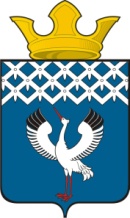 Российская ФедерацияСвердловская областьДумамуниципального образованияБайкаловского сельского поселенияРЕШЕНИЕ29.05.2008 г. № 22с. БайкаловоО квалификационных требованиях для замещениядолжностей муниципальной службы в органахместного самоуправления Байкаловского сельского поселенияВ соответствии с Федеральным законом от 02.03.2007 № 25-ФЗ "О муниципальной службе в Российской Федерации", Законом Свердловской области от 29 октября 2007 года № 136-ОЗ "Об особенностях муниципальной службы на территории Свердловской области", руководствуясь Уставом Байкаловского сельского поселения, Дума Байкаловского сельского поселения,РЕШИЛА:1. Утвердить в первом чтении «Квалификационные требования для замещения должностей муниципальной службы в органах местного самоуправления Байкаловского сельского поселения» (прилагаются).2. Обнародовать настоящее Решение путем размещения его полного текста на официальном сайте Байкаловского сельского поселения в сети Интернет: www.bsposelenie.ru3. Контроль над исполнением настоящего Решения возложить постоянную депутатскую комиссию по соблюдению законности и вопросам местного самоуправления (Узких С.Е.).Глава муниципального образованияБайкаловского сельского поселения _________________ П.М. Ярутков